ANALISIS PENILAIAN KINERJA KARYAWANDI PT. SANG HYANG SERI KLATENAnnisa Isnawati Nurrahma Nindya RuspitaAbstrakTujuan penelitian ini adalah untuk menganalisis dan mengetahui Analisis Penilaian Kinerja Karyawan di PT. Sang Hyang Seri. Metode yang digunakan dalam penelitian ini adalah metode deskriptif kuantitatif. Populasi penelitian ini adalah karyawan PT. Sang Hyang Seri yang berjumlah 20 orang. Metode yang digunakan dalam pengambilan sampel menggunakan sampel jenuh. Hasil penelitian penelitian menunjukkan nilai rata-rata Indikator Kualitas Pekerjaan sebesar 3,05 yang termasuk ke dalam kategori tidak setuju. Hasil penelitian menunjukkan nilai rata-rata Indikator Ketetapan Waktu sebesar 3,06 yang termasuk ke dalam kategori setuju. Hasil penelitian menunjukkan nilai rata- rata Indikator Efektivitas sebesar 3,22 yang termasuk ke dalam kategori setuju. Hasil penelitian menunjukkan nilai rata-rata Indikator Kemandirian sebesar 3,21 yang termasuk ke dalam kategori setuju. Hasil penelitian menujukkan nilai rata- rata Indikator Kuantitas sebesar 3,2 yang termasuk ke dalam kategori setuju.Kata kunci : Penilaian Kinerja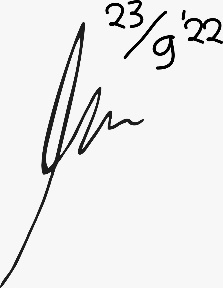 EMPLOYEE PERFORMANCE ASSESSMENT ANALYSIS AT PT. SANG HYANG SERI KLATENAnnisa Isnawati Nurrahma Nindya RuspitaAbstractThe purpose of this study was to analyze and determine Employee Performance Assessment at PT. Sang Hyang Seri. The method used in this research is descriptive quantitative method. The population of this research is the employees of PT. Sang Hyang Seri, totaling 20 people. The method used in sampling using saturated samples. The results of the research showed that the average value of the Work Quality Indicator was 3.05 which was included in the disagree category. The average value of the Timing Indicator was 3.06 which was included in the agree category. The average value of the Effectiveness Indicator was 3.22 which was included in the agree category. The average value of the Independence Indicator was 3.21 which was included in the agree category. The average value of the Quantity Indicator is 3.2 which is included in the agree category.Keywords : Performance Assessment